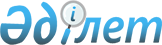 Күршім ауданында "ГРК МЛД" жауапкершілігі шектеулі серіктестігінің геологиялық бөлу аумағында Қалжыр өзенінің су қорғау аймағы мен су қорғау белдеуін және оларды шаруашылыққа пайдалану режимін белгілеу туралыШығыс Қазақстан облысы әкімдігінің 2012 жылғы 14 маусымдағы N 131 қаулысы. Шығыс Қазақстан облысының Әділет департаментінде 2012 жылғы 10 шілдеде N 2579 тіркелді      Қазақстан Республикасының 2003 жылғы 9 шілдедегі Су кодексінің 39, 116, 125, 145-1-баптарына, "Қазақстан Республикасындағы жергілікті мемлекеттік басқару және өзін-өзі басқару туралы" Қазақстан Республикасының 2001 жылғы 23 қаңтардағы Заңының 27-бабы 1-тармағының 8-1) тармақшасына, Шығыс Қазақстан облысының Күршім ауданында "ГРК МЛД" жауапкершілігі шектеулі серіктестігінің геологиялық бөлу аумағындағы Қалжыр өзенінің су қорғау аймақтары мен белдеулерінің жобасына сәйкес және су объектілерін ластанудан және сарқылудан қорғау мақсатында, Шығыс Қазақстан облысының әкімдігі ҚАУЛЫ ЕТЕДІ:

      Ескерту. Кіріспе жаңа редакцияда - Шығыс Қазақстан облысы әкімдігінің 22.12.2016 № 392 қаулысымен (алғашқы ресми жарияланған күнінен кейін күнтізбелік он күн өткен соң қолданысқа енгізіледі).

      1. Белгіленсін:

      1) осы қаулының қосымшасына сәйкес Күршім ауданында "ГРК МЛД" жауапкершілігі шектеулі серіктестігінің геологиялық бөлу аумағындағы Қалжыр өзенінің су қорғау аймағы мен су қорғау белдеуі; 

      2) Қазақстан Республикасының қолданыстағы заңнамасына сәйкес Күршім ауданында "ГРК МЛД" жауапкершілігі шектеулі серіктестігінің геологиялық бөлу аумағында Қалжыр өзенінің су қорғау аймағының аумағын шаруашылыққа пайдаланудың арнайы режимі мен су қорғау белдеуінің аумағында шектеулі шаруашылық қызмет жүргізу режимі.

      2. Шығыс Қазақстан облысы табиғи ресурстар және табиғат пайдалануды реттеу басқармасы (В. Е. Чернецкий) Шығыс Қазақстан облысының Күршім ауданында "ГРК МЛД" жауапкершілігі шектеулі серіктестігінің геологиялық бөлу аумағындағы Қалжыр өзенінің су қорғау аймақтары мен белдеулерінің жобасын заңнамамен белгіленген құзыретіне сәйкес шаралар қабылдау үшін Күршім ауданының әкіміне және мемлекеттік жер кадастрында есепке алу үшін және су қоры мен жер ресурстарының пайдаланылуына және қорғалуына мемлекеттік бақылауды жүзеге асыру үшін арнайы уәкілеттік берілген мемлекеттік органдарға тапсырсын.

      3. Осы қаулының орындалуын бақылау облыс әкімінің орынбасары В. Л. Кошелевке жүктелсін.

      4. Осы қаулы алғаш рет ресми жарияланған күнінен кейін он күнтізбелік күн өткен соң қолданысқа енгізіледі. 

 Күршім ауданында "ГРК МЛД" жауапкершілігі шектеулі серіктестігінің геологиялық бөлу аумағындағы Қалжыр өзенінің су қорғау аймағы мен су қорғау белдеуі      

      Ескертпе: су қорғау аймағы мен су қорғау белдеуінің шекаралары мен ені Шығыс Қазақстан облысының Күршім ауданында "ГРК МЛД" жауапкершілігі шектеулі серіктестігінің геологиялық бөлу аумағындағы Қалжыр өзенінің су қорғау аймақтары мен белдеулерінің бекітілген жобасының картографиялық материалдарында көрсетілген. 


					© 2012. Қазақстан Республикасы Әділет министрлігінің «Қазақстан Республикасының Заңнама және құқықтық ақпарат институты» ШЖҚ РМК
				
      Облыс әкімі

Б. Сапарбаев

      Келісілді:

      Су ресурстарын пайдалануды

      реттеу және қорғау жөніндегі Ертіс

      бассейндік инспекциясының бастығы

Д. Тілеубаев

      Қазақстан Республикасы Денсаулық сақтау

      министрлігі Мемлекеттік санитарлық-

      эпидемиологиялық қадағалау комитетінің

      Шығыс Қазақстан облысы бойынша

      департаментінің директоры

Т. Ерубаев
Шығыс Қазақстан облысы әкімдігінің 
2012 жылғы "14" маусымдағы 
№ 131 қаулысына қосымша 

 

 

№ р/с

 

 

 

Су объектісі, оның учаскесі

Су қорғау аймағы

Су қорғау аймағы

Су қорғау аймағы

Соның ішінде су қорғау белдеуі

Соның ішінде су қорғау белдеуі

Соның ішінде су қорғау белдеуі

 

 

 

№ р/с

 

 

 

Су объектісі, оның учаскесі

Шекарасының ұзындығы, (шақырым)

Алаңы, (га)

Орташа ені (метр)

Шекарасының ұзындығы, (шақырым)

Алаңы, (га)

Орташа ені (метр)

"ГРК МЛД" жауапкершілігі шектеулі серіктестігінің геологиялық бөлу аумағындағы Қалжыр өзені, оң және сол жағалаулары

5,248

558,723

500-600

5,448

115,214

100-115

